FOiS                wtorek, 09 czerwca 2020T: Letni ubiór. Na podstawie obserwacji przyrody, np. zachowania zwierząt, można przewidywać nadchodzące zmiany pogody. Dawniej, kiedy nie było meteorologów ani stacji meteorologicznych, ludzie uważali, że:
 ● Kiedy jaskółki nisko latają, zbliża się burza.
 ● Gdy żaby wieczorem długo rechoczą i wychodzą na ląd, należy spodziewać się deszczu. 
● Szyszki sosny lub świerka są rozchylone – będzie słoneczna pogoda. 
● Czerwone niebo o zachodzie zapowiada wiatr. 
● Kiedy chmury są czarne i nisko zawieszone, będzie padać deszcz. 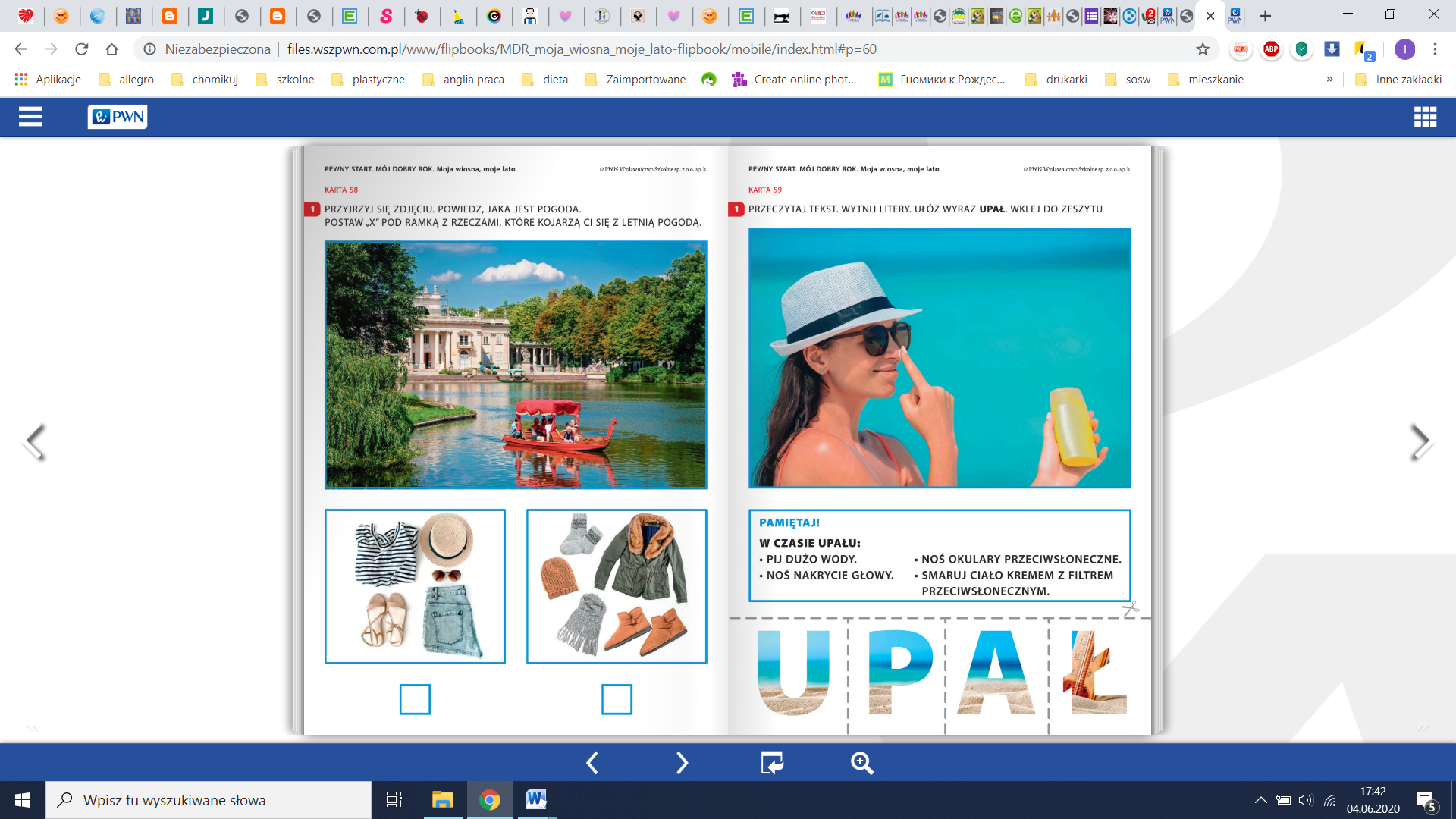 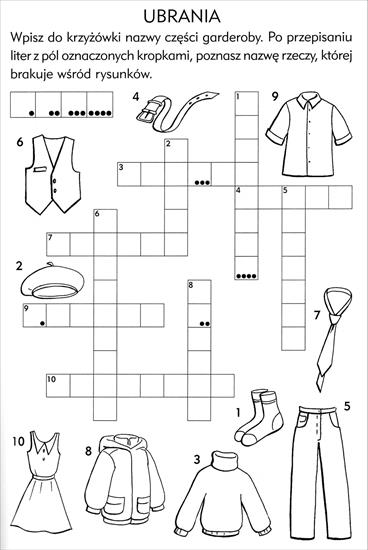 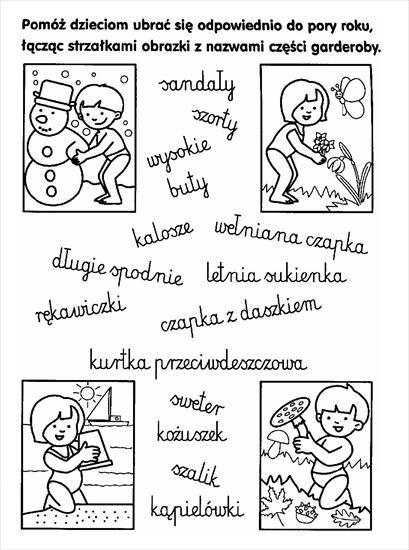 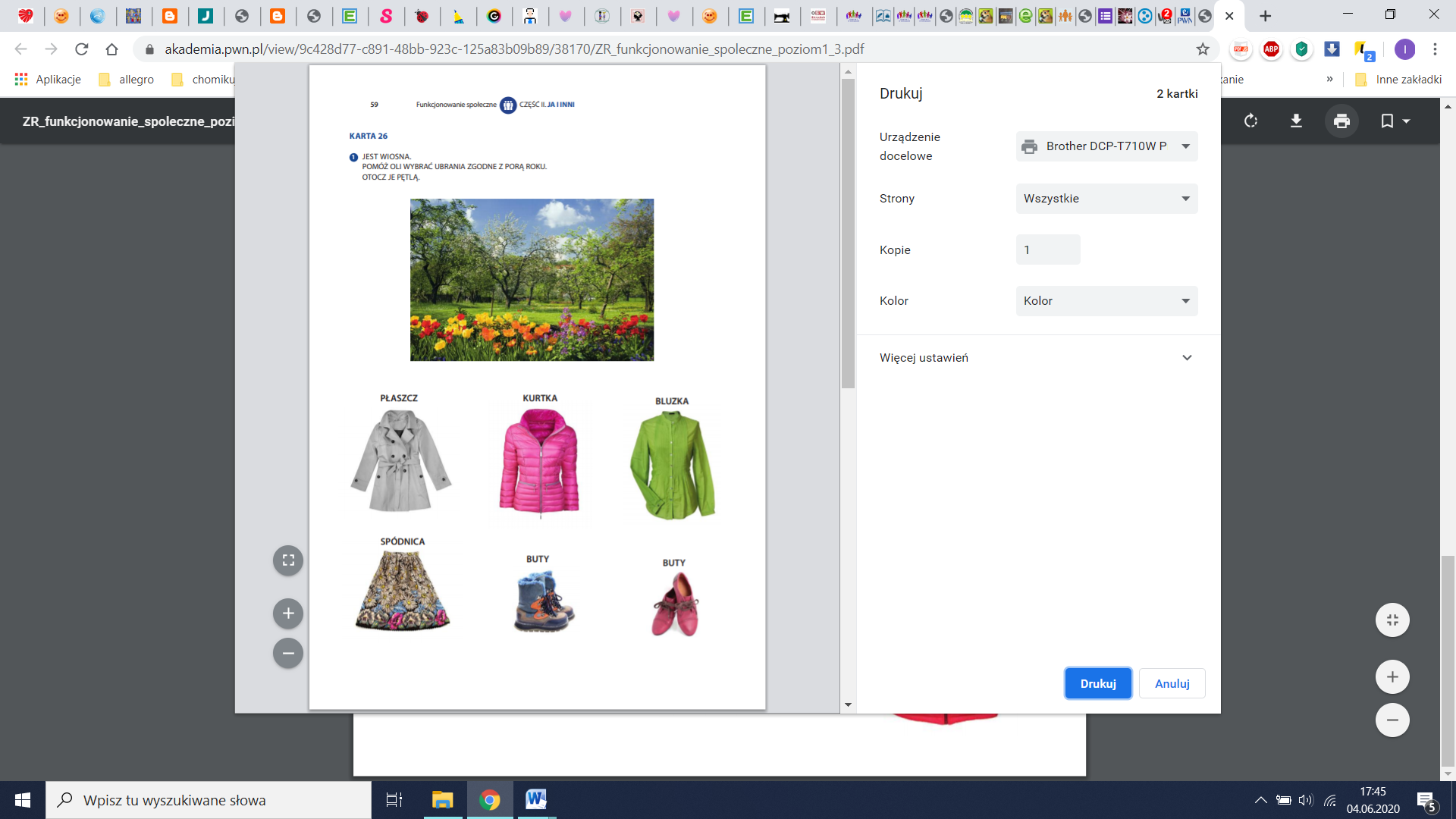 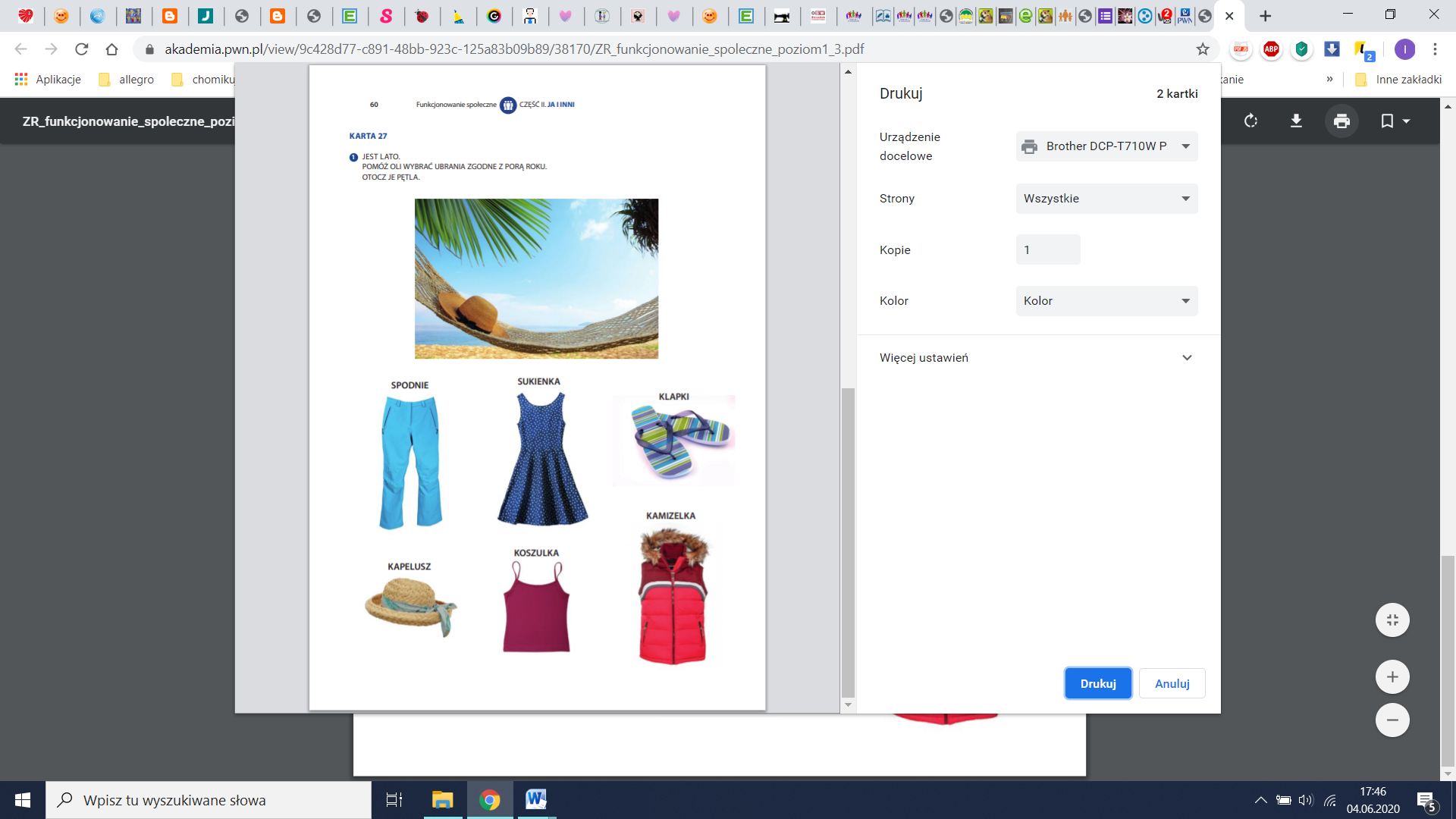 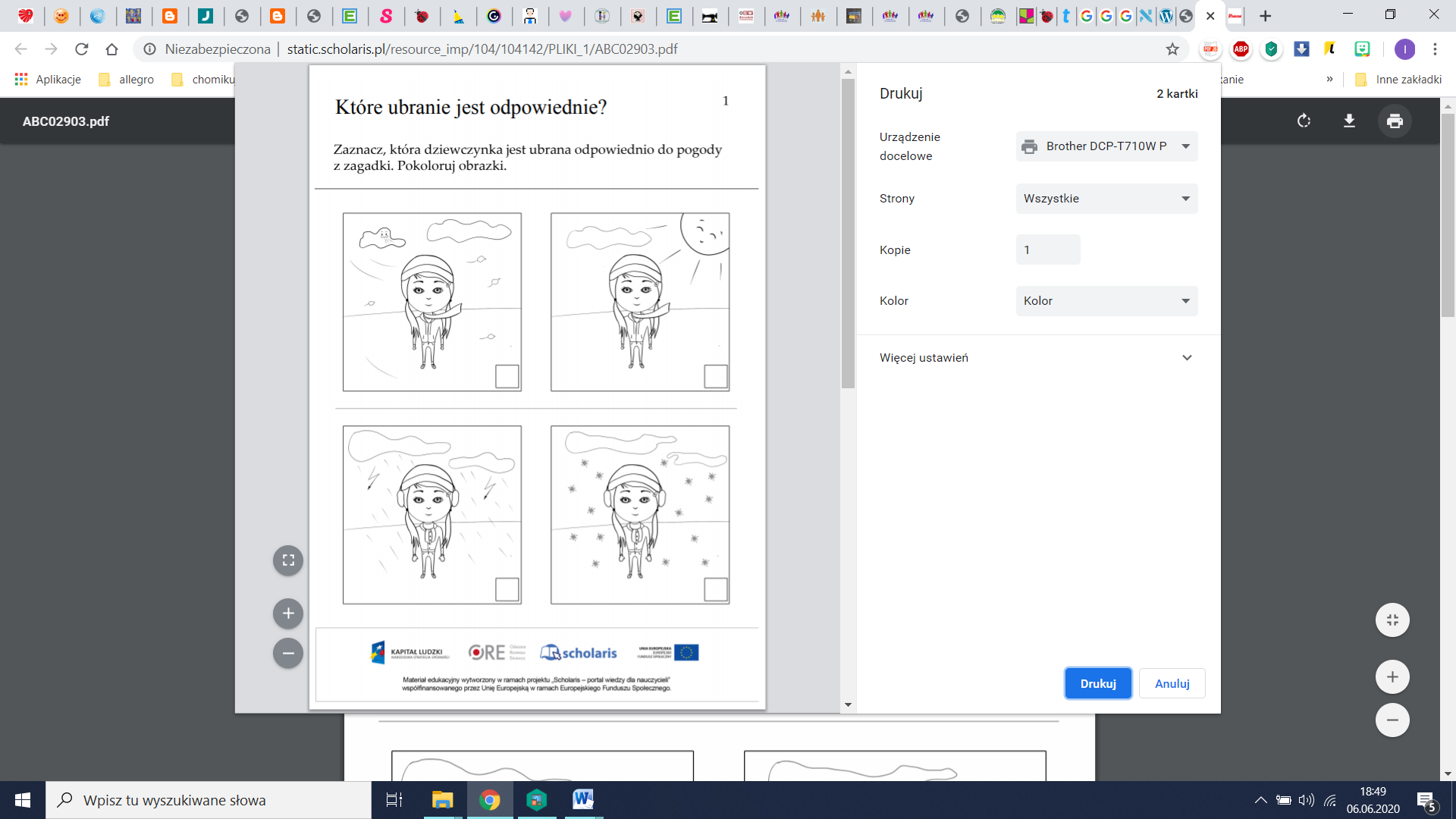 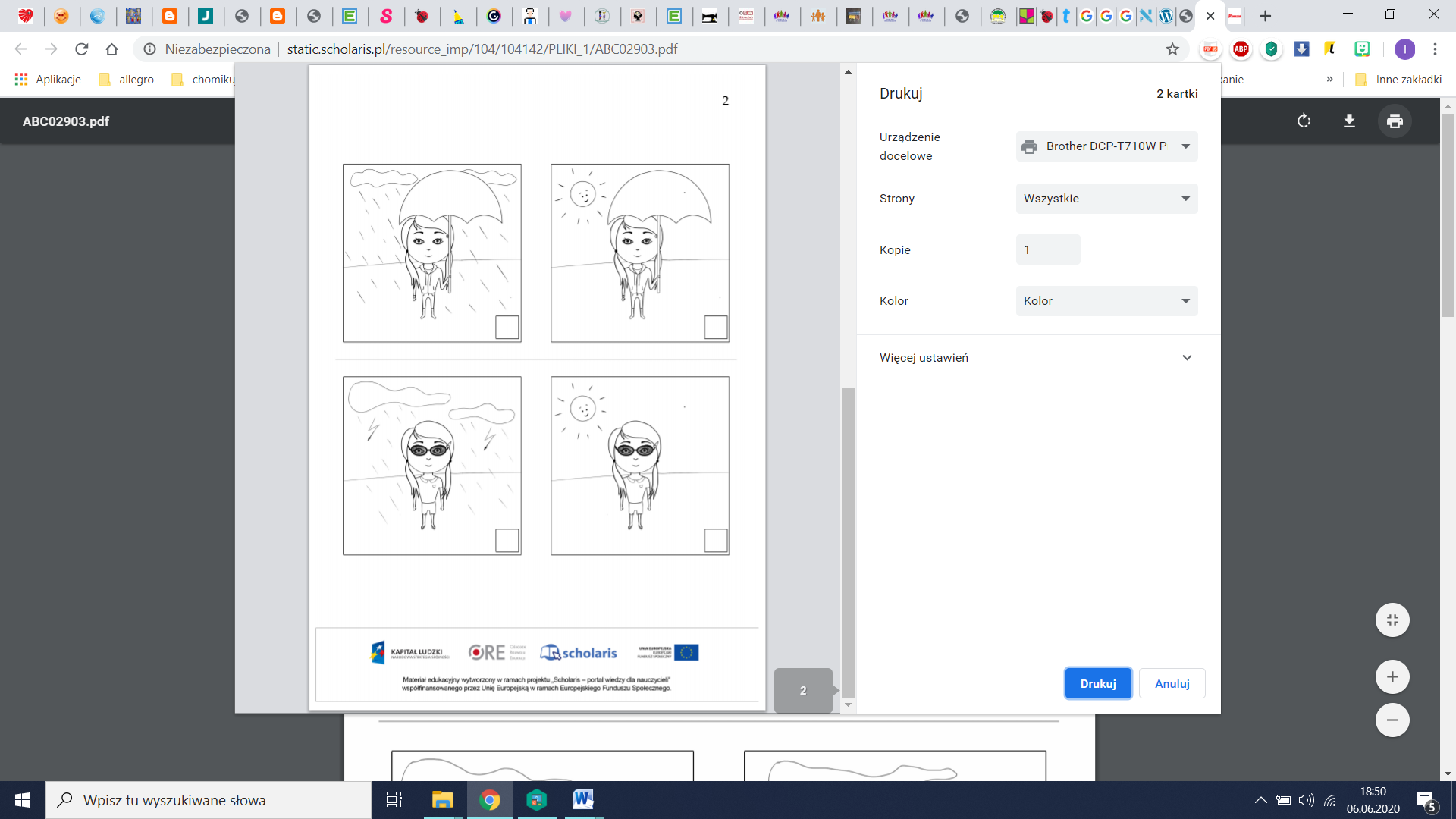 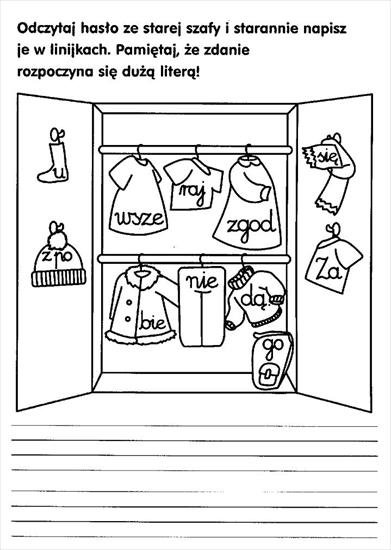 